Přechod pro chodce ul. Výstupní_435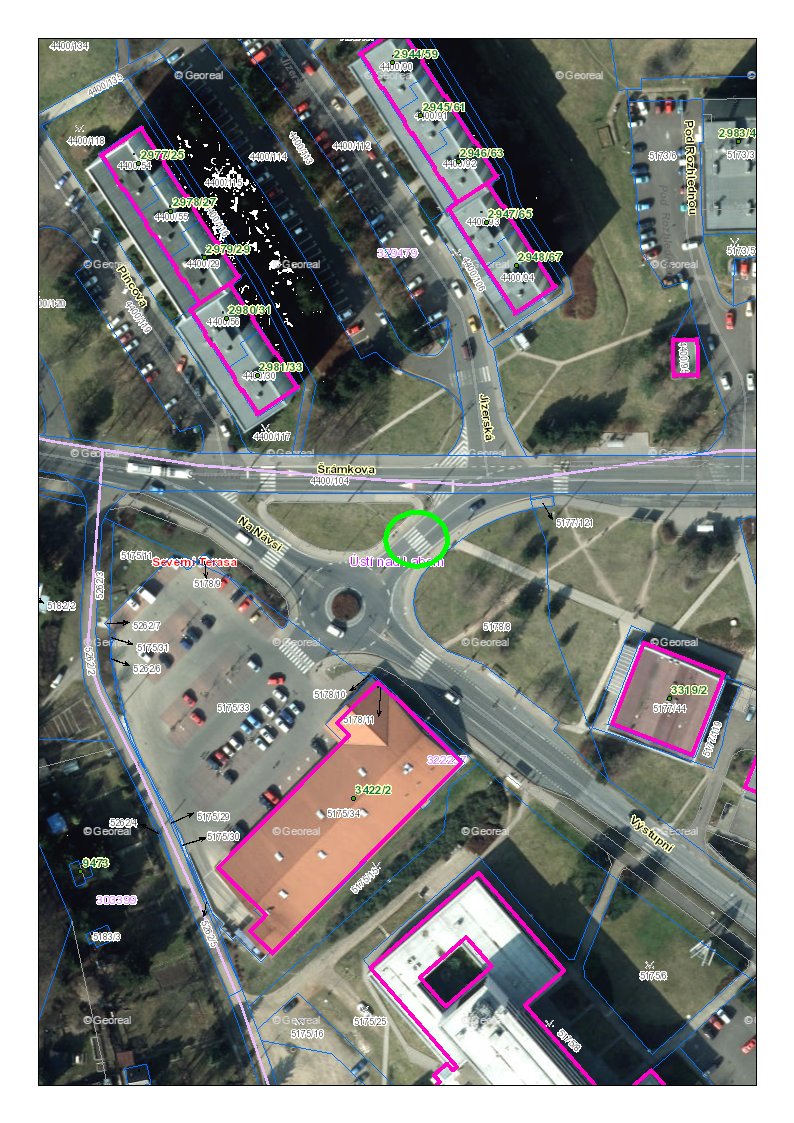 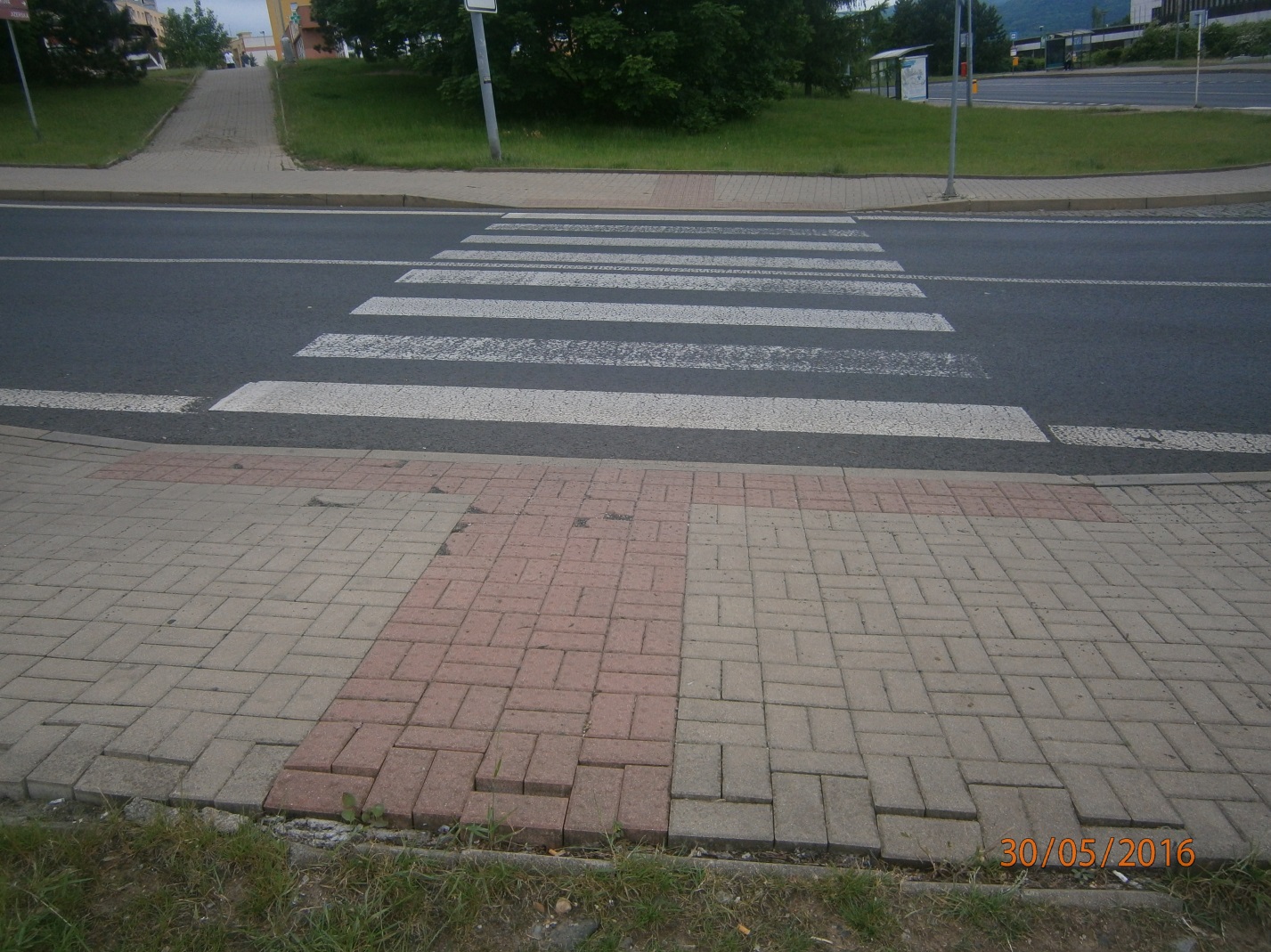 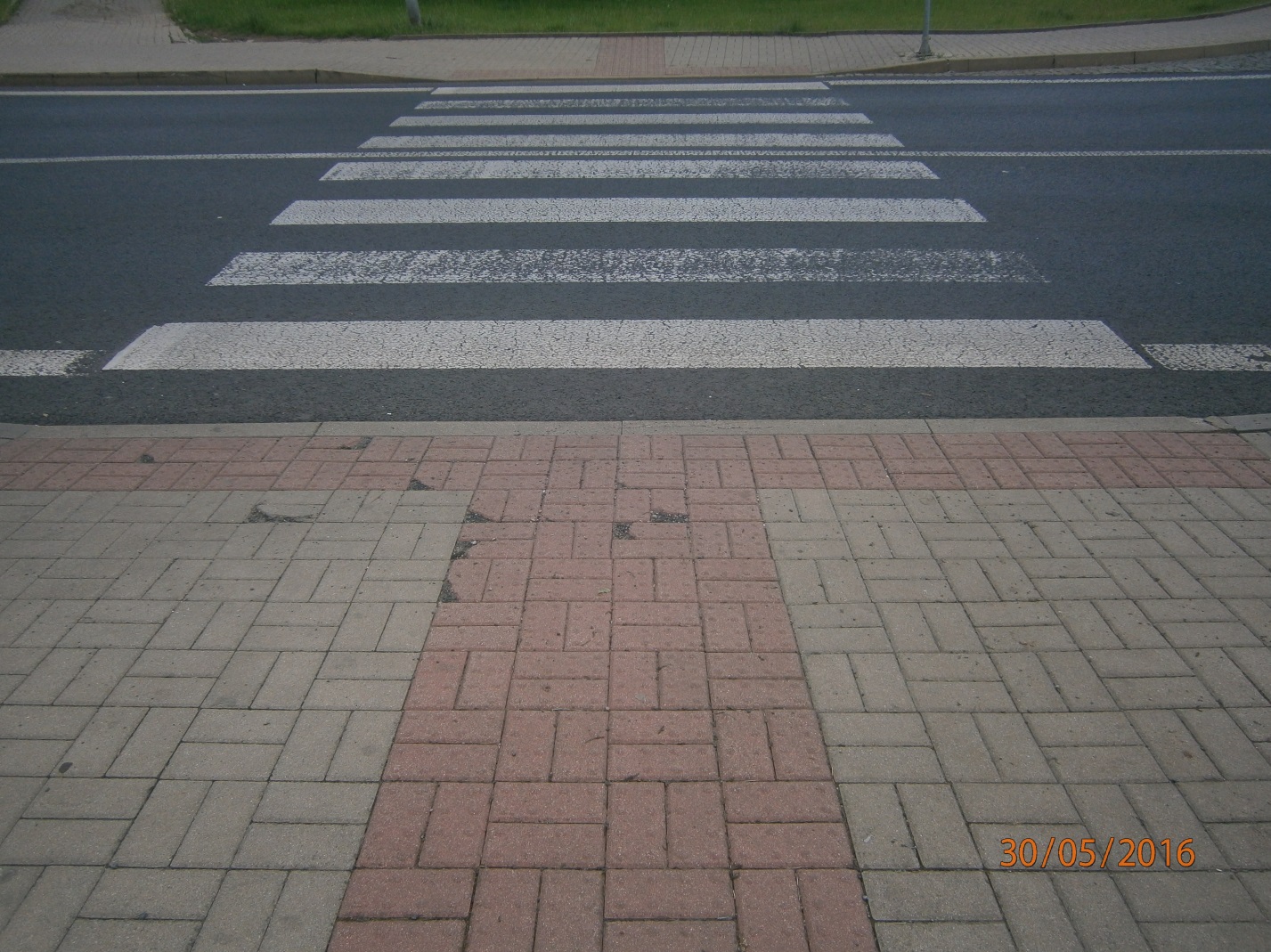 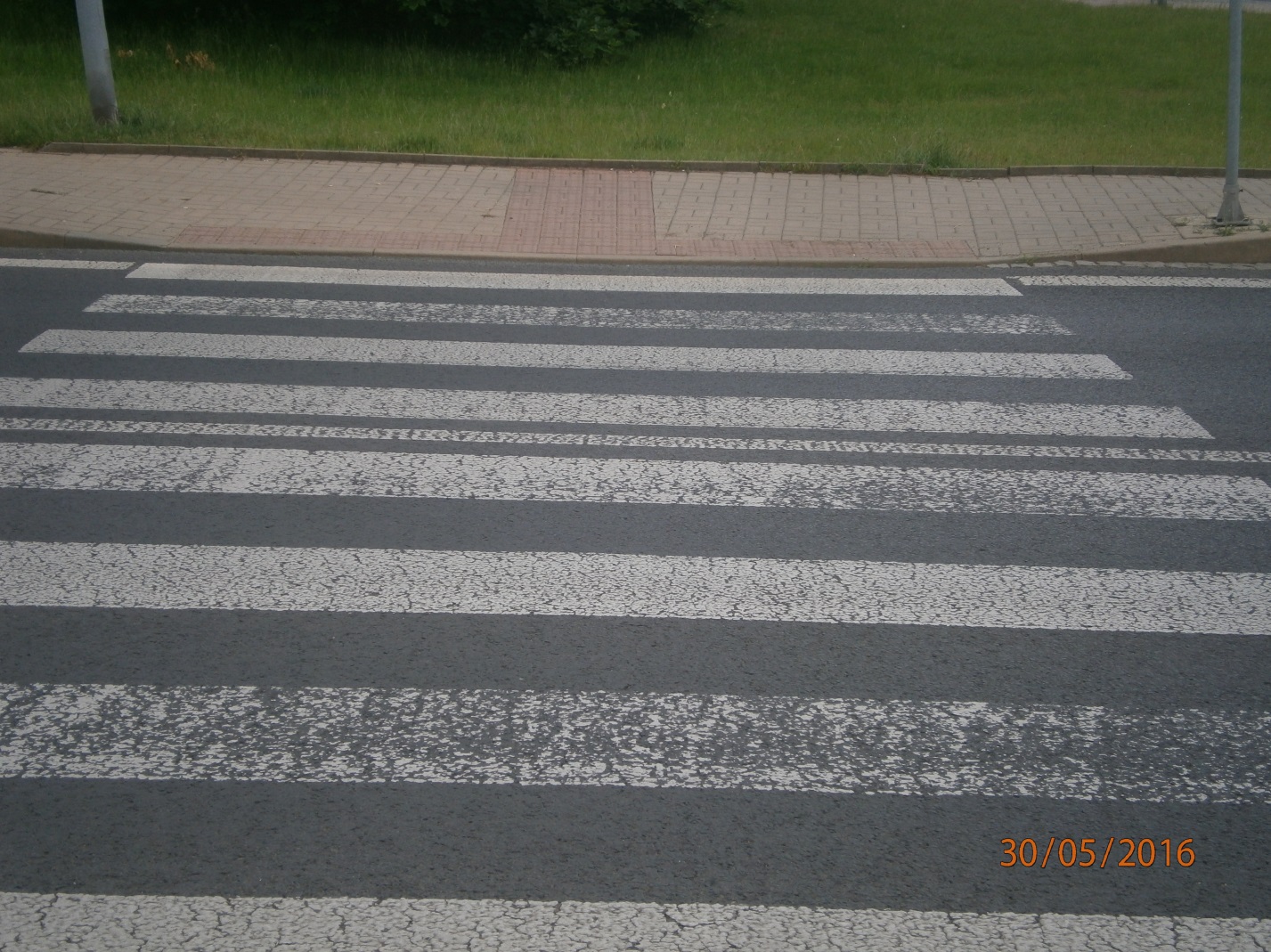 